О назначении публичных слушаний по проекту планировки территории и проекту межевания территории вотношении территории части квартала № 12 города ЗеленогорскаВ целях соблюдения права человека на благоприятные условия жизнедеятельности, прав и законных интересов правообладателей земельных участков и объектов капитального строительства, на основании статей 16, 28 Федерального закона от  № 131-ФЗ «Об общих принципах организации местного самоуправления в Российской Федерации», статей 5.1, 46 Градостроительного кодекса Российской Федерации, Положения о порядке организации и проведения публичных слушаний в г. Зеленогорске, утвержденного решением городского Совета депутатов от  № 13-147р, руководствуясь Уставом города Зеленогорска,ПОСТАНОВЛЯЮ:1. Провести с 30.12.2020 по 01.02.2021 публичные слушания по проекту планировки территории и проекту межевания территории № 04-2020-ППМ в отношении территории части квартала № 12 города Зеленогорска, разработанных Обществом с ограниченной ответственностью «Геокомплекс».2. Организатором публичных слушаний определить отдел архитектуры и градостроительства  Администрации ЗАТО г. Зеленогорска.3. Организатору публичных слушаний обеспечить проведение процедуры публичных слушаний в соответствии со статьей 5.1 Градостроительного кодекса Российской Федерации.Настоящее постановление вступает в силу в день подписания, подлежит опубликованию в газете «Панорама» и размещению на официальном сайте Администрации ЗАТО г. Зеленогорска в информационно-телекоммуникационной  сети «Интернет».Контроль за выполнением настоящего постановления возложить на первого заместителя Главы ЗАТО г. Зеленогорска по жилищно-коммунальному хозяйству, архитектуре и градостроительству.Глава ЗАТО г. Зеленогорска                                                      М.В. Сперанский   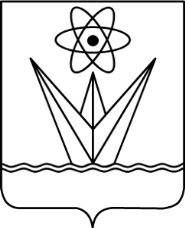 ГЛАВАЗАКРЫТОГО АДМИНИСТРАТИВНО – ТЕРРИТОРИАЛЬНОГО ОБРАЗОВАНИЯ  ГОРОДА ЗЕЛЕНОГОРСКА КРАСНОЯРСКОГО КРАЯП О С Т А Н О В Л Е Н И ЕГЛАВАЗАКРЫТОГО АДМИНИСТРАТИВНО – ТЕРРИТОРИАЛЬНОГО ОБРАЗОВАНИЯ  ГОРОДА ЗЕЛЕНОГОРСКА КРАСНОЯРСКОГО КРАЯП О С Т А Н О В Л Е Н И ЕГЛАВАЗАКРЫТОГО АДМИНИСТРАТИВНО – ТЕРРИТОРИАЛЬНОГО ОБРАЗОВАНИЯ  ГОРОДА ЗЕЛЕНОГОРСКА КРАСНОЯРСКОГО КРАЯП О С Т А Н О В Л Е Н И ЕГЛАВАЗАКРЫТОГО АДМИНИСТРАТИВНО – ТЕРРИТОРИАЛЬНОГО ОБРАЗОВАНИЯ  ГОРОДА ЗЕЛЕНОГОРСКА КРАСНОЯРСКОГО КРАЯП О С Т А Н О В Л Е Н И ЕГЛАВАЗАКРЫТОГО АДМИНИСТРАТИВНО – ТЕРРИТОРИАЛЬНОГО ОБРАЗОВАНИЯ  ГОРОДА ЗЕЛЕНОГОРСКА КРАСНОЯРСКОГО КРАЯП О С Т А Н О В Л Е Н И Е28.12.2020        г. Зеленогорск        г. Зеленогорск№50-пг